Millerton School:  4711 Route 108 Hwy Derby, NB.  E1V-5C3.  Principal:  Tom McCabe, Phone # 627-4090Dates to Remember for November:  No School –November 10 – PD Day, November 13th – Remembrance Day and No School November 24th – Parent Teacher Interviews.OCTOBER 2017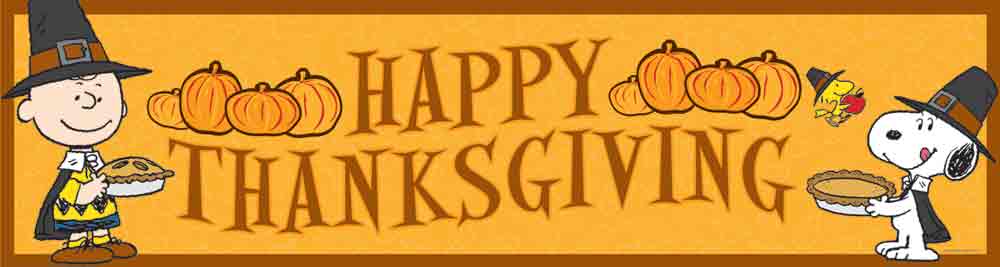     SUNDAY            MONDAY          TUESDAY       WEDNESDAY      THURSDAY         FRIDAY           SATURDAY